

SPISAK SUDSKIH TUMAČA ZA GRAD UROŠEVAC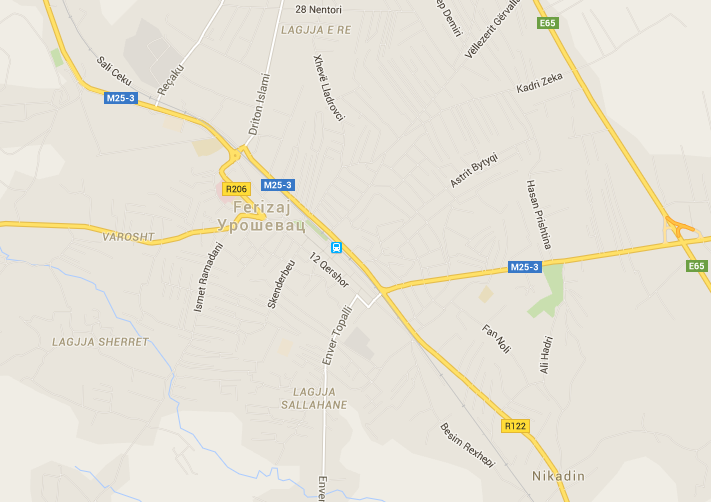 Sudski tumač za engleski jezik Uroševac
Sudski tumač za hebrejski jezik Uroševac
Sudski tumač za nemački jezik Uroševac
Sudski tumač za persijski jezik Uroševac
Sudski tumač za francuski jezik Uroševac
Sudski tumač za hrvatski jezik Uroševac
Sudski tumač za italijanski jezik Uroševac
Sudski tumač za japanski jezik Uroševac
Sudski tumač za ruski jezik Uroševac
Sudski tumač za latinski jezik Uroševac
Sudski tumač za norveški jezik Uroševac
Sudski tumač za mađarski jezik Uroševac
Sudski tumač za švedski jezik Uroševac
Sudski tumač za makedonski jezik Uroševac
Sudski tumač za španski jezik Uroševac
Sudski tumač za pakistanski jezik Uroševac
Sudski tumač za kineski jezik Uroševac
Sudski tumač za znakovni jezik UroševacSudski tumač za bosanski jezik Uroševac
Sudski tumač za poljski jezik Uroševac
Sudski tumač za arapski jezik Uroševac
Sudski tumač za portugalski jezik Uroševac
Sudski tumač za albanski jezik Uroševac
Sudski tumač za romski jezik Uroševac
Sudski tumač za belgijski jezik Uroševac
Sudski tumač za rumunski jezik Uroševac
Sudski tumač za bugarski jezik Uroševac
Sudski tumač za slovački jezik Uroševac
Sudski tumač za češki jezik Uroševac
Sudski tumač za slovenački jezik Uroševac
Sudski tumač za danski jezik Uroševac
Sudski tumač za turski jezik Uroševac
Sudski tumač za finski jezik Uroševac
Sudski tumač za ukrajinski jezik Uroševac
Sudski tumač za grčki jezik Uroševac
Sudski tumač za holandski jezik Uroševac
Sudski tumač za korejski jezik Uroševac
Sudski tumač za estonski jezik UroševacLokacijaUroševacInternetakademijaoxford.comTelefon069/4 – 5555 - 84Radnovreme8:00 AM – 4:00 PM
9:00 AM – 2:00 PM (Subotom)